                           	                    Školská jedáleň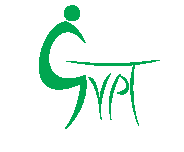 	                     pri Gymnáziu Viliama Paulinyho-Tótha v Martine                                                  Malá hora 3, 036 01 Martin                                             PRIHLÁŠKA NA STRAVOVANIEZáväzne prihlasujem svoje dieťa/študenta na stravovanie v školskej jedálni.Meno a priezvisko žiaka: ...........................................................................................................             Školský rok: ............................................Adresa: .......................................................................................................................................................................................................................Číslo čipu: ............................ (pridelí vedúca ŠJ)    Trieda: ........................................Meno a priezvisko zákonného zástupcu žiaka: ......................................................................................................................................................Telefón  zákonného zástupcu/ email: ......................................................................................................................................................................Číslo účtu (povinný údaj): ........................................................................................................................................................................................V .............................................  dňa .............................          Podpis zákonného zástupcu/ plnoletého žiaka: ...................................................__________________________________________________________________________________________________________________POKYNY PRE STRAVNÍKOVSPÔSOB ÚHRADY: bankovým prevodomPlatba za stravu sa uhrádza mesačne vopred do 20. dňa predchádzajúceho mesiaca na č. ú.:  IBAN: SK77 8180 0000 0070 0047 9674 – štátna pokladňaDenný poplatok za stravu pre žiakov ŠJ – obed: 2,70 € (potraviny 1,90 € + 0,80 € réžia)            Mesačný poplatok – obed: 54 € Pri platbe je nutné uviesť do poznámky meno žiaka a pridelené číslo čipu – variabilný symbol, podľa ktorého bude platba pripísaná.Odhlasovanie a prihlasovanie stravy: z dôvodu dodržiavania hygienických predpisov a zásad správnej výrobnej praxe (HCCP), sa odhlasovanie a prihlasovanie stravy musí uskutočniť načas,  v deň vopred, najneskôr do 14:40 hod. cez aplikáciu www.strava.cz, alebo príslušný výdajný deň na telefónnom čísle 043/4213032 do 7:30h. Potom už nie je možné stravu odhlásiť/ prihlásiť.Každé odhlásenie/ prihlásenie si rieši stravník sám. Za neodobratú stravu sa finančná náhrada neposkytuje  a stravník je sám zodpovedný za včasné prihlásenie a odhlásenie sa zo stravy cez aplikáciu www.strava.czV ŠJ je ZAKÁZANÉ naberať stravu do iných nádob (OBEDÁR),  ako na to určených (TANIER) zamestnancami ŠJ. Stravu si môže stravník sám preložiť z taniera do inej nádoby, a to mimo výdajného okienka.Odber stravy na Čip:ČIP: záloha 7 €, po vrátení čipu bude záloha vrátená. Pri strate čipu alebo pri zámene za iný a pod., je potrebné zaplatiť opätovnú zálohu. Čip bude vydaný až po preukázaní zálohovej platby.Odber stravy na ISIC:ISIC: ISIC kartu treba prísť zaevidovať do kancelárie vedúcej školskej jedálne.Spôsob úhrady:                (*/ hodiace sa označiť)*/ poštovou poukážkou typu „U“  	*/ prevodom z účtu  Internetová adresa na objednávanie: www.strava.czčíslo jedálne: 9807Používateľ: …………………..…	(zvolené stravníkom) bez diakritiky, malé písmenáHeslo: ……………………………    	(zvolené stravníkom) bez diakritiky, malé písmenáSvojím podpisom dávam písomný súhlas Školskej jedálni pri Gymnáziu Viliama Paulinyho-Tótha v Martine so spracovaním osobných údajov – meno, priezvisko, kontakt, IBAN počas stravovania sa v tomto zariadení. Podľa zákona 18/2018 Z. z o ochrane osobných údajov.Jana Králiková – vedúca školskej jedálnejedalen@gymmt.sk